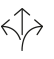 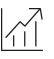 Tests réalisés	Serrures et ferrures de bâtiment – Ferrures pour portes coulissantes et pliantes selon EN 1527 / 1998Durée de la fonctionnalité : catégorie 6 (catégorie la plus élevée = 100’000 cycles)Serrures et ferrures de meuble – Ferrures à galets pour portes coulissantes selon DIN 68859Essai de surchargeEssai de fonctionnementGarantie	Hawa garantit le bon fonctionnement des produits livrés par ses soins et la durabilité de tous les composants, à l’exception des pièces d’usure, pour une période de 2 ans à compter du transfert du risque.Version du produit	Hawa Divido 100 H composée de rail de roulement (aluminium), cache à clipser, chariot avec galets à roulement à billes, bride de support, butée avec ressort de blocage, guidage au sol.En option :(	) Rail de roulement à plusieurs voies(	) Cache intermédiaire(	) Pièce à clipser pour cache en bois et aluminium(	) Amortisseur Hawa Porta 100(	) Cache pour ouverture de montage(	) Kit de guidage de sol pour montage au mural avec galet(	) Profil de compensation muraleInterfaces	Panneau de porteFixation vissée de la bride de supportRainure de guidage (H × P) 30 × 13 mm